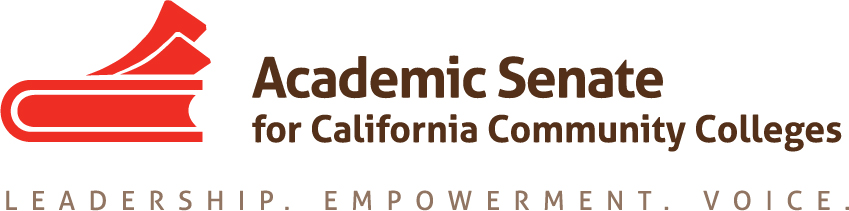 Standards & Practices CommitteeNovember 25, 20196:30p.m.—8:00p.m.Zoom: Join from PC, Mac, Linux, iOS or Android: https://cccconfer.zoom.us/j/671823052Or iPhone one-tap (US Toll):  +16699006833,671823052# or +16468769923,671823052# Or Telephone:    Dial:    +1 669 900 6833 (US Toll)    +1 646 876 9923 (US Toll)    Meeting ID: 671 823 052    International numbers available: https://cccconfer.zoom.us/u/adWsU2CQ5GOr Skype for Business (Lync):    SIP:671823052@lync.zoom.usAGENDAWelcome Updated ASCCC Bylaws and Rules Status of Disciplines List Revisions Submissions Awards Exemplary Program Hayward Regina Stanback-Stroud Diversity Award The Second Minimum Qualification CTE MQ Toolkit Resolution 19.01	F19 Request from CTE Leadership Committee: Outline for Webinars Face-to-face Meeting: February 18Travel RequestReimbursement Request FormPlanning Scheduling of Upcoming MeetingsDecember 16 at 6:30p.m. Zoom January 27 at 6:30—8:00 p.m. Zoom February 18 at Mission College in Sylmar.  March 23 at 6:30—8:00 p.m. ZoomApril 20 at 6:30—8:00 p.m. ZoomCommittee Priorities from Adopted Resolutions17.09 Fall 17—ensuring MQs for apprenticeship in Disciplines List has been addressed, but other Resolveds have not been.10.01 Spring 18—calling for taskforce to review that all disciplines are updated and current.  19.03 Spring 18–oppose efforts to permit single course equivalency.